Project Deliverable F: Prototype 1 and Customer FeedbackGNG1103 [D03] – Professor David KnoxSubmitted by:Team 13, Oscar BlackRafael Aragon, 300208499Lucas Calvin, 300168913Alessandro Furlano, 300116738Sukhshant Litt, 300186325Nathaniel Veluppillai, 300193467Due Date: 2021/03/09University of OttawaTable of ContentsIntroductionTeam 13’s goal for this deliverable was to develop and test a prototype based around the climate sensor subsystem of the project for JAMZ. Utilizing the test plan from previous deliverables Team 13 had the schedule for the prototype and risks that could arise whilst completing the prototype. This allowed Team 13 to conduct meaningful, useful testing that will aid the team in future deliverables and the project as a whole.  Prototype 1	Team 13’s first prototype’s main focus is a focused physical prototype of the climate sensor subsystem. This prototype will allow the team to test the climate sensor and ensure that it performs within the range JAMZ requires. This prototype also includes CAD models of the cases for the arduino and the alarm subsystem, and the case for the climate sensor. Below are images of the CAD models and the circuit. Arduino and Alarm System Case 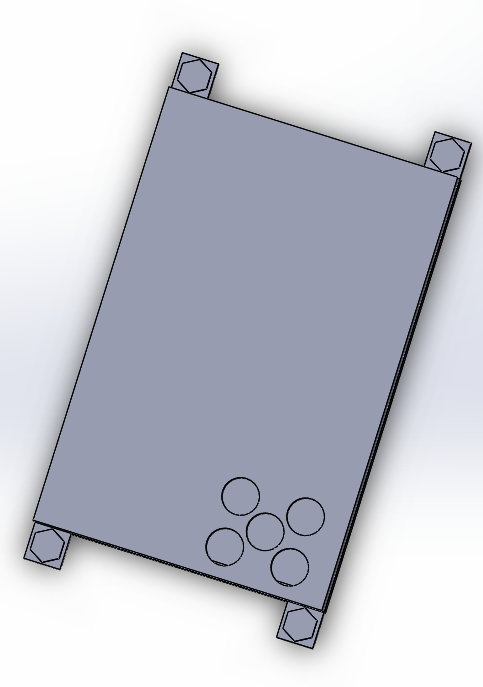 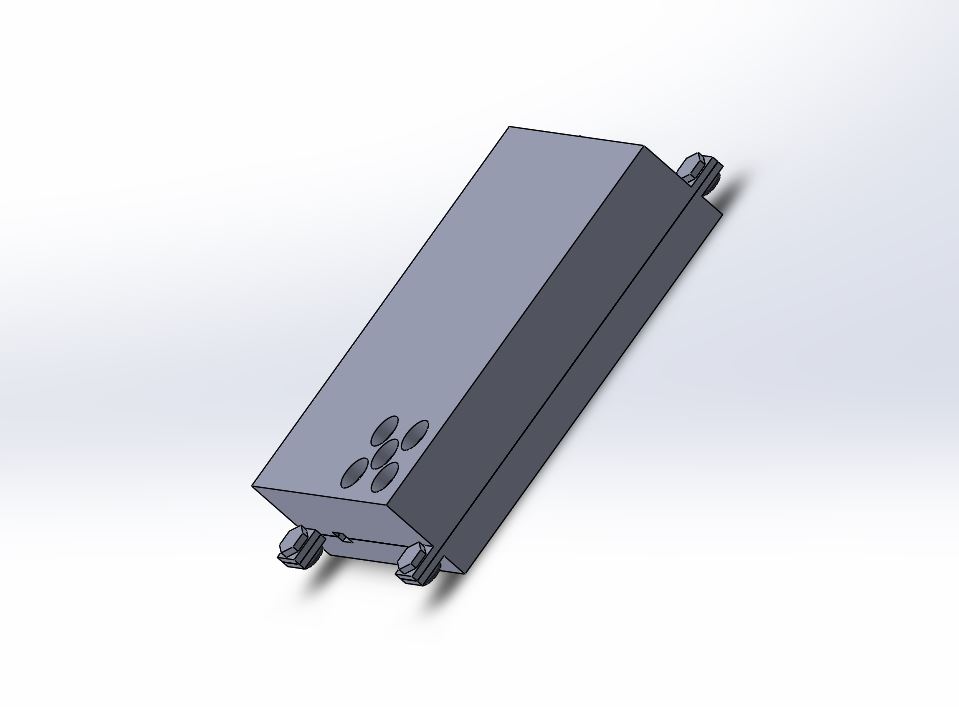 	Above is the case for the Arduino and the Alarm System. This case will be attached to the drone on the tubes via a circular clamp attached to the back. It has ample room to fit the arduino and all the components of the Alarm SystemClimate Sensor Case 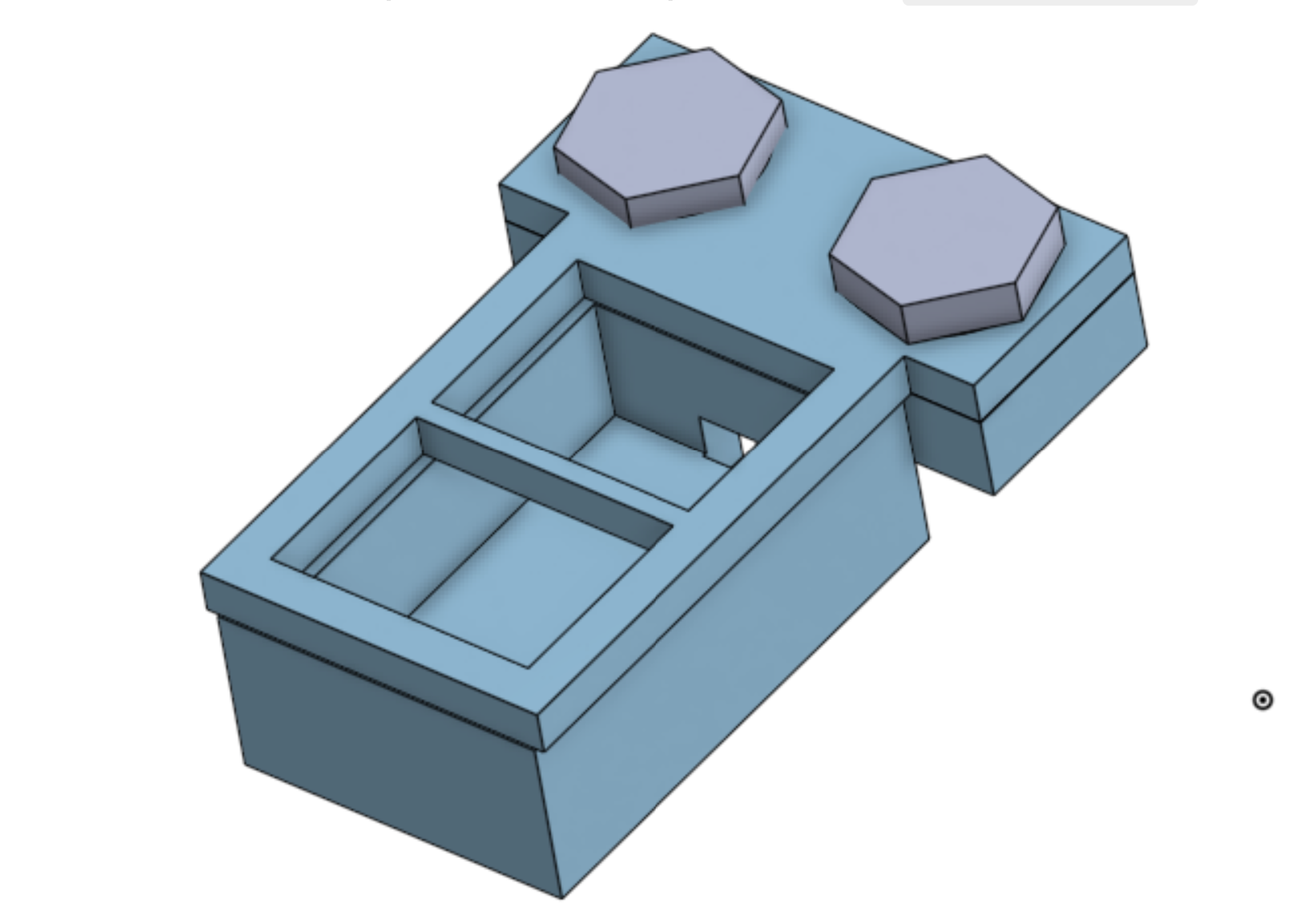 	Above is the case for the DHT22; this case will be attached to the inside of the food compartment using epoxy. It has space for the DHT22 as well as a cutout for wires attached to the arduinos.Climate Sensor Circuit 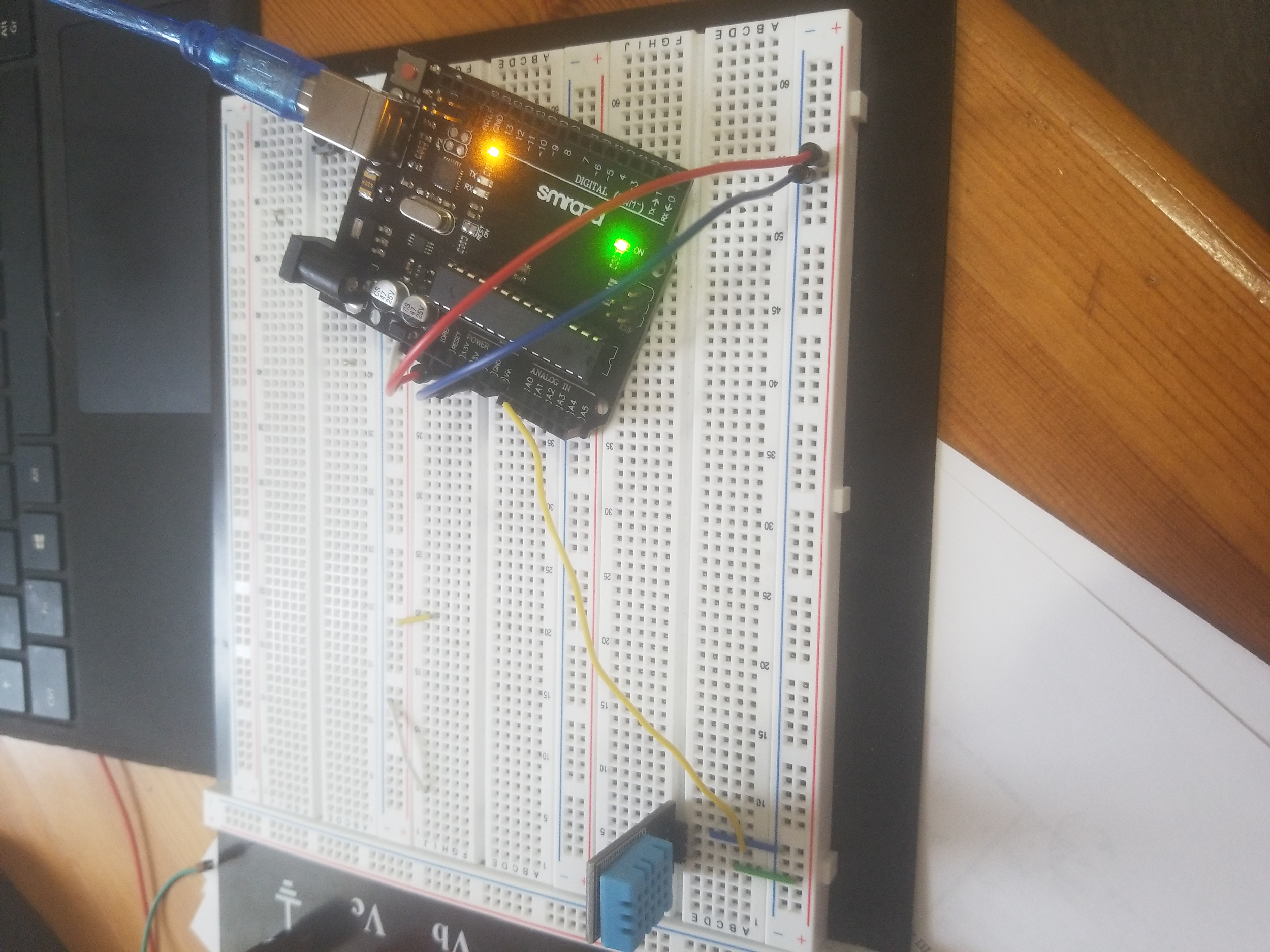 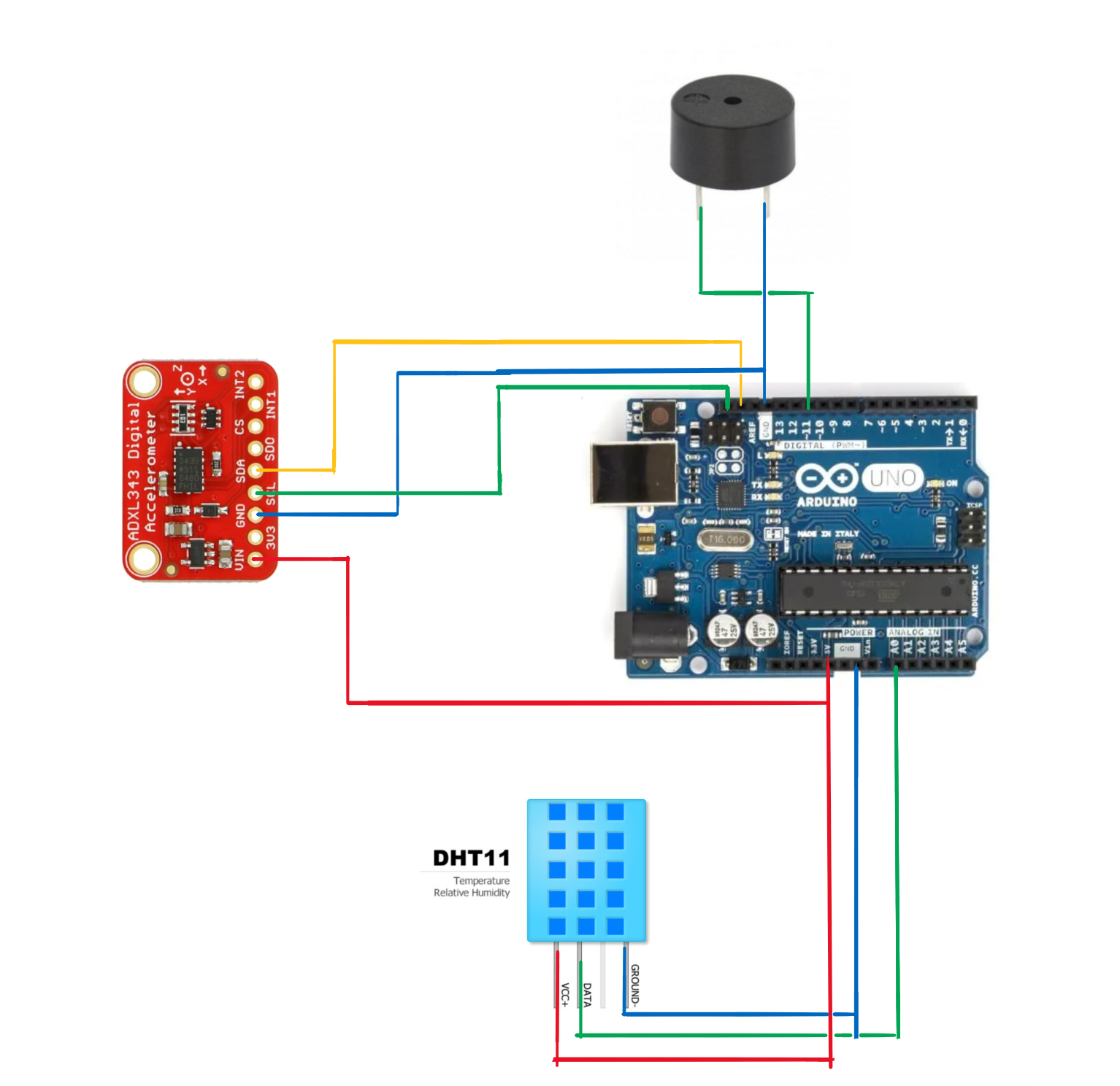 Above, is the physical circuit that was used for testing as well as a simple schematic of the system as a whole. This allowed the team to test the functionality of the system and ensure that the DHT11 and code function correctly.Climate Sensor Code#include <dht.h> #definesensorAnalogPin A0 dht DHT; double humidity = 0; double temperature = 0; void setup(){ Serial.begin(9600); delay(500); Serial.println("Time,Humidity,Temperature\n"); delay(1000); } void loop(){ DHT.read11(sensorAnalogPin);humidity = DHT.humidity; temperature = DHT.temperature;Serial.print(millis()); Serial.print(","); Serial.print(humidity); Serial.print(","); Serial.print(temperature); Serial.print("\n");delay(2000);}Above is the code that was used for testing the DHT11 Climate Sensor.Prototype Test Plan The subsystem that was tested in this prototype was the climate sensor system. This system was chosen as we needed to ensure that the DHT 11 would function within the required range and code needed to be developed and tested to be used in the final prototype. Also, one of the members of Team 13 already had the DHT11.  The climate sensor was tested by looking at various potential cases that it could encounter as well as test to look at the time between exposure and reliable temperature and humidity readings. The tests were conducted at a variety of different temperatures and relative humidities. The test began at room temperature, then the system was moved outside in order to see the time between exposure and reliable readings, then the system was brought into the washroom while the shower was running in order to ensure that the relative humidity reading was correct.  Testing Procedure Testing preparation: Build the circuit Verify the analog pin from the code is the same as the one connected with the humidity and temperature sensor. verify that the Arduino is connected to the PCTest procedure: Upload the Humidity sensor code to the Arduino Open the serial monitor on the ArduinoNumbers in the following format should appear: (a#,b#,c#). 
 a: Time in milliseconds
 b: Humidity
 c: TemperatureWait until the reading are stableNote the readings and compare them with another reference
 (example: set temperature of the house)Next take the prototype outside and wait a couple of minutes for the data to stabilize.Compare the data collected outside with the another as reference
 (example: weather Canada or google)Take the prototype back inside and wait for the data to stabilizeWhile waiting for the data to stabilize, turn on the shower with hot water and close the bathroom door.Wait 10 min for the steam to build up in the room.Take the prototype inside the room wait 5-10 min
 (The humidity value should be increasing during this time)Close the shower and leave room with the prototypeGo back to the initial location and wait until the captured data is stableCompare the initial captured values in the starting location with the data being captured and the room / house temperature reference.Copy past the captured data to a text file and save it as a .csvOpen the text file with excel and plot the data in a graphAnalyse and compare the results of the data collected with the specifications of the datasheet of the Humidity and temperature sensor.  Prototype Testing Results 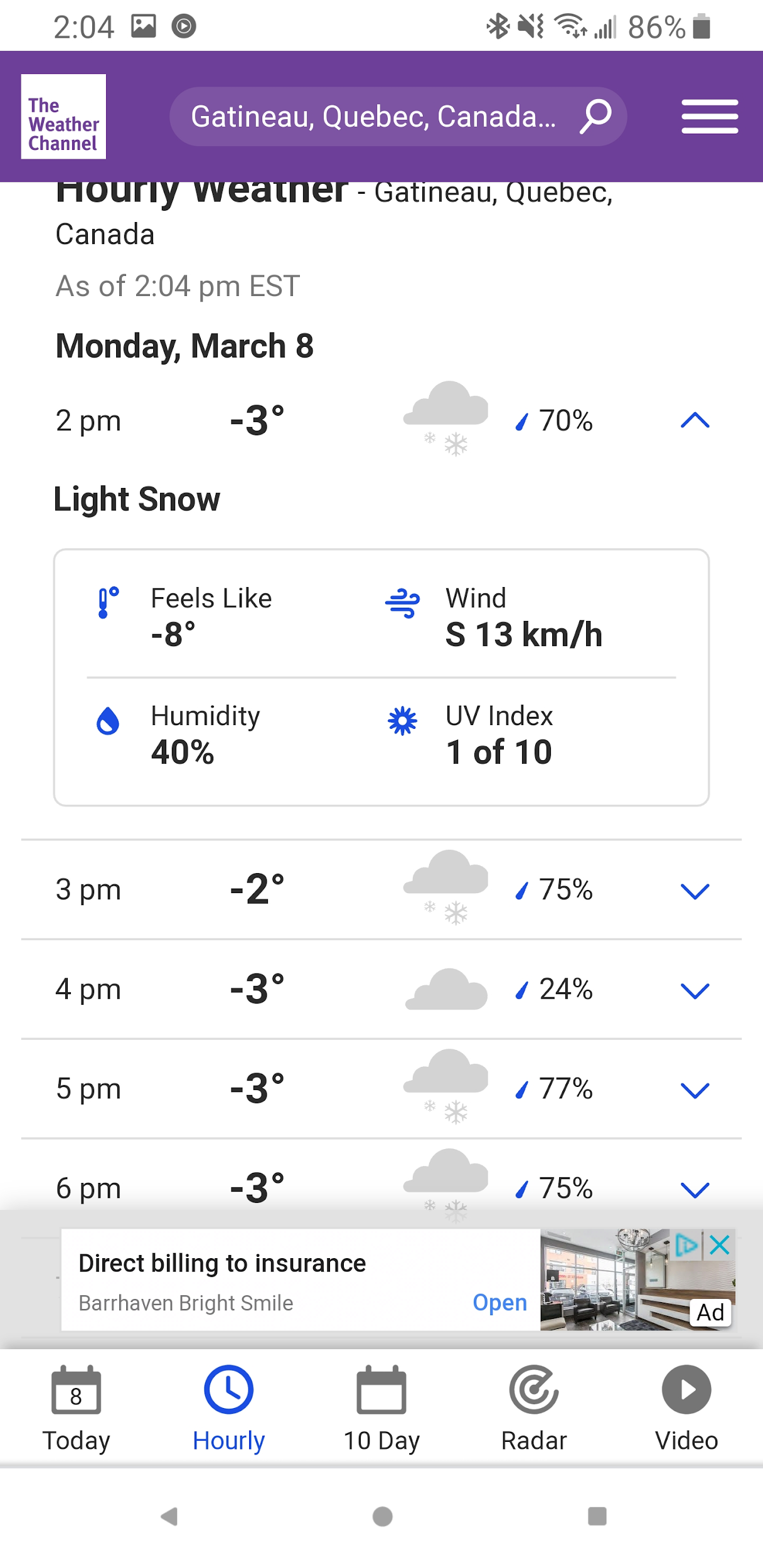 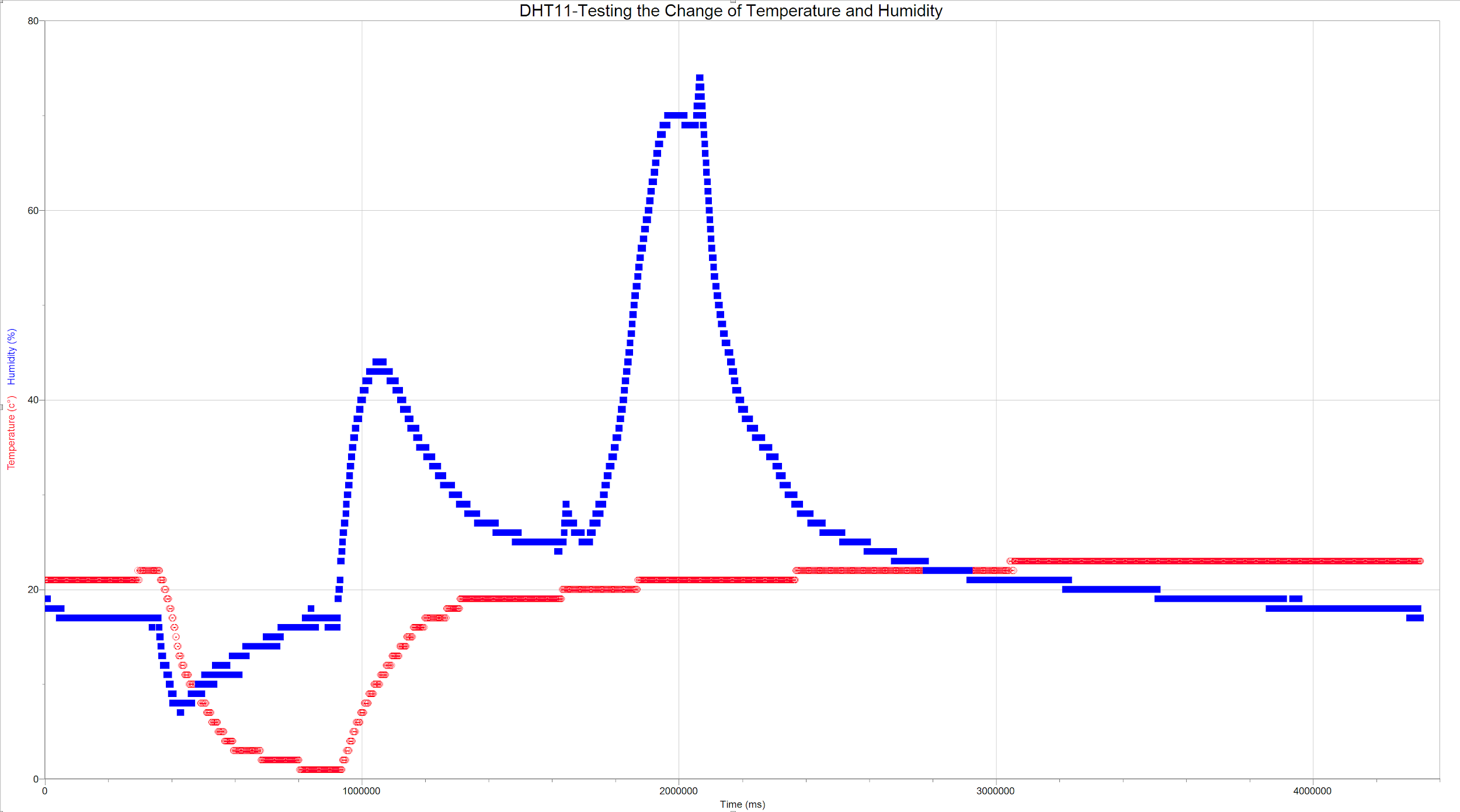 	Above are the testing results from the DHT11. The code and sensor functioned well. The sensor was accurate to within  ±2°C  for the temperature tested  above 0°C. For the temperatures below zero as stated by the DHT11 datasheet and confirmed from our test results the DHT11 is unable to read temperature  below zero. After further investigation Team 13 concluded that the DHT11 was not suitable for the intended application. Due to the fact that the sensor is  unable to read temperatures below 0℃ and above 50℃. This is an issue as the fast food  being delivered may need to be kept at temperatures below 0℃ (ie. ice cream) and most cooked fast food should be delivered at above 60℃. The Team has decided to use the DHT22 as it performs within the range of -40 to 80°C  with ±0.5°C accuracy  for temperature and a range of 0-100% humidity with 2-5% accuracy for humidity readings. Making The DHT22 suitable for the intended application. Conclusion Utilizing the designs developed in previous deliverables Team 13 developed and tested a prototype of the climate sensor subsystem, and developed CAD models for cases of the arduino and alarm system, and the climate sensor. The results of the testing done in this deliverable will aid the Team in future deliverables and prototypes. In these tests Team 13 realized that the DHT11 was not suitable for the intended applications, they decided to change to the DHT22 which performs in the necessary ranges. Team 13 continues to update their wrike to keep them scheduled for future deliverables and prototypes.Wrikehttps://www.wrike.com/frontend/ganttchart/index.html?snapshotId=QJ4rVlLVXSKK6b1oMkbLYRUkVmjUhZMH%7CIE2DIMBTGE4TKLSTGE3A